ANEXO 8Lima, xx de xx 2022Informe de ActividadesDatos Generales del proyectoDatos Generales del prestador de servicioActividades realizadas y resultados alcanzadosAtentamente,Nombres y apellido DNI Nº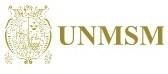 Firmado digitalmente por NIÑO MONTERO Jose Segundo FAU 20148092282 hardMotivo: Doy V° B°Fecha: 22.04.2022 14:16:07 -05:00Título del ProyectoNumero de ProyectoResponsable de ProyectoNombres y ApellidosRazón SocialRUC NºActividad detalladaLugar---